What ideologies can be identified from examining the written and visual texts of the editorial cartoons published in Appeal to Reason between 1911 and 1917 (inclusive)?What artistic elements can be identified from examining the written and visual texts of the editorial cartoons published in Appeal to Reason between 1911 and 1917 (inclusive)?What ideologies can be identified from examining the written and visual texts of the editorial cartoons found in a sample drawn from papers published by the Kansas City Star between 1911 and 1917 (inclusive)?What artistic elements can be identified from examining the written and visual texts of the editorial cartoons found in in a sample drawn from papers published by the Kansas City Star between 1911 and 1917 (inclusive)?Ethnographic Content Analysis: Altheide (1987/1996) developed ethnographic content analysis (ECA), a twelve-step method, based in grounded theory, which he used to analyze news coverage. In particular, Altheide applied this method to examining broadcast news segments of the 1979-1981 Iran hostage crisis. Since then, ECA has been used to examine such print media as two centuries’ worth of anti-gambling documents (Bernhard, Futrell, & Harper, 2010), contents of bridal books (Besel, et al., 2006), children’s picture books (Sandefur, 2004), and 19th century American and Chinese periodicals (Zeng, 2011). With Matt Blankenship (2012), I used ECA to analyze a collection of short stories. Hermeneutic Principles of Interpretation: Drawing on the work of Pokorn (2011), Ricouer (1976), and Spinelli (1995), I will develop a method for applying rules of interpretation to these texts.Altheide, D. & Schneider, C. J. (2013).  Qualitative media analysis, (2nd ed.). Los Angeles, CA: Sage.Anderson, A. W., & Blankenship, M. U. (2012). Child perspective or adult retrospective on school: An ethnographic content analysis of how award-winning children’s authors depict teachers and principals. (Unpublished paper). University of South Florida, Tampa.Bernhard, B. J., & Futrell, R. (2010). “Shots from the Pulpit”: An ethnographic content analysis of United States anti-gambling social movement documents. UNLV Gaming Research & Review Journal, 14(2), 15-32. Besel, A., Zimmerman, T. S., Fruhauf, C. A., Pepin, J., & Banning, J. H. (2009). Here comes the bride: An ethnographic content analysis of bridal books. Journal of Feminist Family Therapy, 21(2), 98-124.Gabler, N. (2007). Walt Disney: The triumph of the American imagination. New York, NY: Vintage.Gall, M. D., Gall, J. P, & Borg, W. R. (2007). Educational research: An introduction, (8th ed.). Boston, MA: Pearson.Graham, J., Ed. (1990). “Yours for the revolution:” The Appeal to Reason, 1895-1922. Lincoln, NE: University of Nebraska Press.Hammontree, M. (1997). Childhood of famous Americans: Walt Disney: Young movie maker.Pokorn, P. (2011). Hermeneutics as a theory of understanding. (A. Bryson-Gustová, Trans.). Grand Rapids, MI: William B. Eerdmans Publishing Company. (Original work published 2005)Ricouer, P. (1976). Interpretation theory: Discourse and the surplus of meaning. Fort Worth, TX: Texas Christian University Press. Sandefur, S. J., & Moore, L. (2004). The “nuts and dolts” of teacher images in children’s picture storybooks: A content analysis. Education, 125(1), 41-55.Spinelli, E. (1995). The interpreted world: An introduction to phenomenological psychology. London, U.K.: Sage. (Originally published in 1989)Stephens, J. (1992). Language and Ideology in Children’s Fiction. New York: Longman.Susanin, T. S. (2011). Walt before Mickey: Disney’s early years, 1919-1928. Jackson, MS: University Press of Mississippi.Zeng, Y. (2011). Image, text and imagination: Dianshizhai Pictorial and Harper’s Weekly in late 19th century media. (Doctoral dissertation). Retrieved from ProQuest LLC. (UMI Number: 3481926)Zipes, J. (2002). Sticks and stones: The troublesome success of children’s literature from Slovenly Peter to Harry Potter. New York, NY: Routledge.StepsDescription1-3Pursue a specific problem to be investigated. Become familiar with the process and context of the information source. Explore possible sources of information. Note the format of several (6 to 10) examples of relevant documents. Select a unit of analysis, which may change. Throughout the process, record field observations and reflections.4-6List several items or categories (variables) to guide data collection and draft a protocol (data collection sheet). Test the protocol by collecting data from several documents. Revise the protocol; repeat.7-9Arrive at a sampling rationale and strategy (e.g. theoretical, purposive, opportunistic, cluster or stratified). Collect the data using preset categories (if appropriate) and many descriptive examples.  Apply a midpoint analysis, then complete the data collection and manifest analysis. 10-12Perform latent content analysis. Compare and contrast the latent content analysis results shown in the “Analysis” column, identify discourses within the latent content, and write summaries of key findings. Integrate the findings (i.e. the latent content analysis results) including the discourse interpretations in a draft document.  Proposed Calendar of Due Dates for Anne AndersonProposed Calendar of Due Dates for Anne AndersonProposed Calendar of Due Dates for Anne AndersonProposed Calendar of Due Dates for Anne AndersonCompletion Date*Completion Date*Project / MeetingNotes / Concerns2013July 19Order Study TextsSome have arrived; I’m working on others. 2013August 13, 10 a.m.Committee MeetingDiscuss dissertation ideas; set goals and timeline.  2013September 13Proposal to MPComplete literature reviews, preliminary study, and first three chapters.2013September 25-29 Florida Reading Association Conference. September 25-29 Florida Reading Association Conference. September 25-29 Florida Reading Association Conference. 2013September 27Proposal to CommitteeProposal to Committee2013October 17 or 18(Thursday)Document to MarilynThis is one day less than three weeks from September 27 – Deadline is October 252013October 31 or November 1(Thursday)Defend ProposalDeadline is November 152013November 8-10 South Atlantic Modern Language Association ConferenceNovember 8-10 South Atlantic Modern Language Association ConferenceNovember 8-10 South Atlantic Modern Language Association Conference2013November 28-29 Thanksgiving HolidayNovember 28-29 Thanksgiving HolidayNovember 28-29 Thanksgiving Holiday2013December 4-7 Literacy Research Association ConferenceDecember 4-7 Literacy Research Association ConferenceDecember 4-7 Literacy Research Association Conference2014January 31Draft to MP2014February 7Grad App Deadline2014February 14Draft to Committee2014March 10-15, 2014  USF Spring BreakMarch 10-15, 2014  USF Spring BreakMarch 10-15, 2014  USF Spring Break2014March 7Defend Dissertation2014April 4Last Day to Defend 2014April 3-7 American Educational Research Association ConferenceApril 3-7 American Educational Research Association ConferenceApril 3-7 American Educational Research Association Conference2014April 11Dissertation to GSDeadline2014May 2Final Day SPR Term2014May 3Graduation2014May 9-12 International Reading Association ConferenceMay 9-12 International Reading Association ConferenceMay 9-12 International Reading Association Conference2014June 19-21 Children’s Literature Association ConferenceJune 19-21 Children’s Literature Association ConferenceJune 19-21 Children’s Literature Association Conference2014June 22-26 DMI National Finals / ConventionJune 22-26 DMI National Finals / ConventionJune 22-26 DMI National Finals / Convention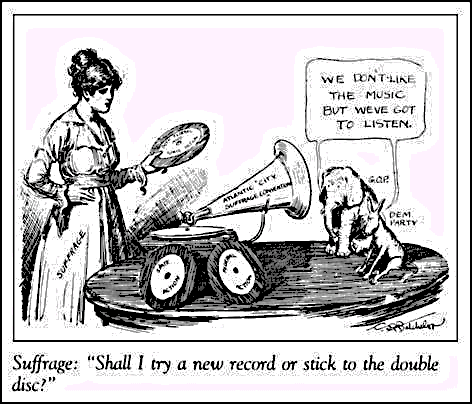 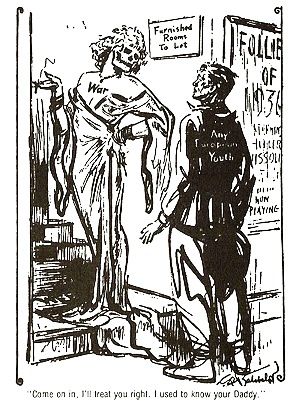 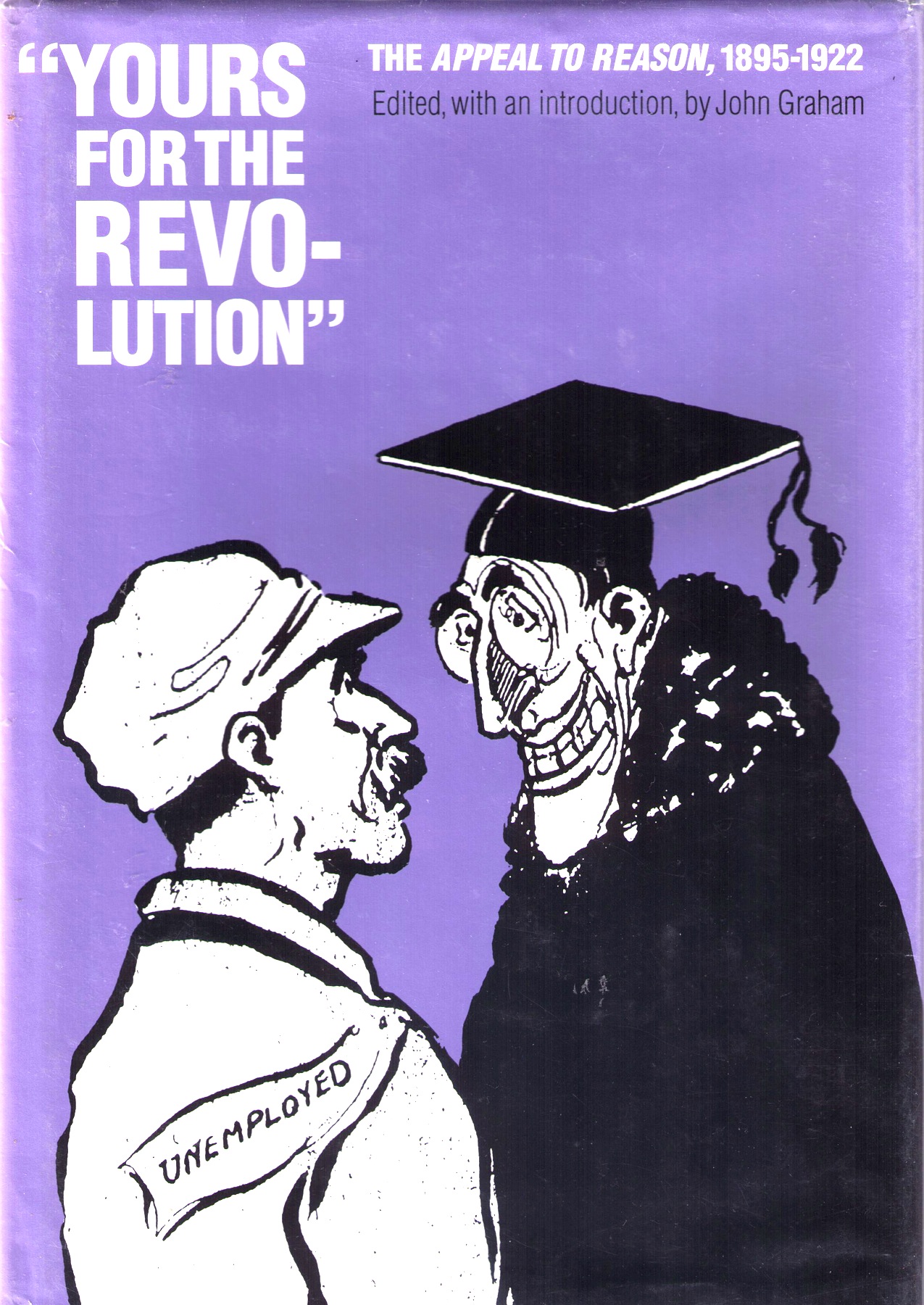 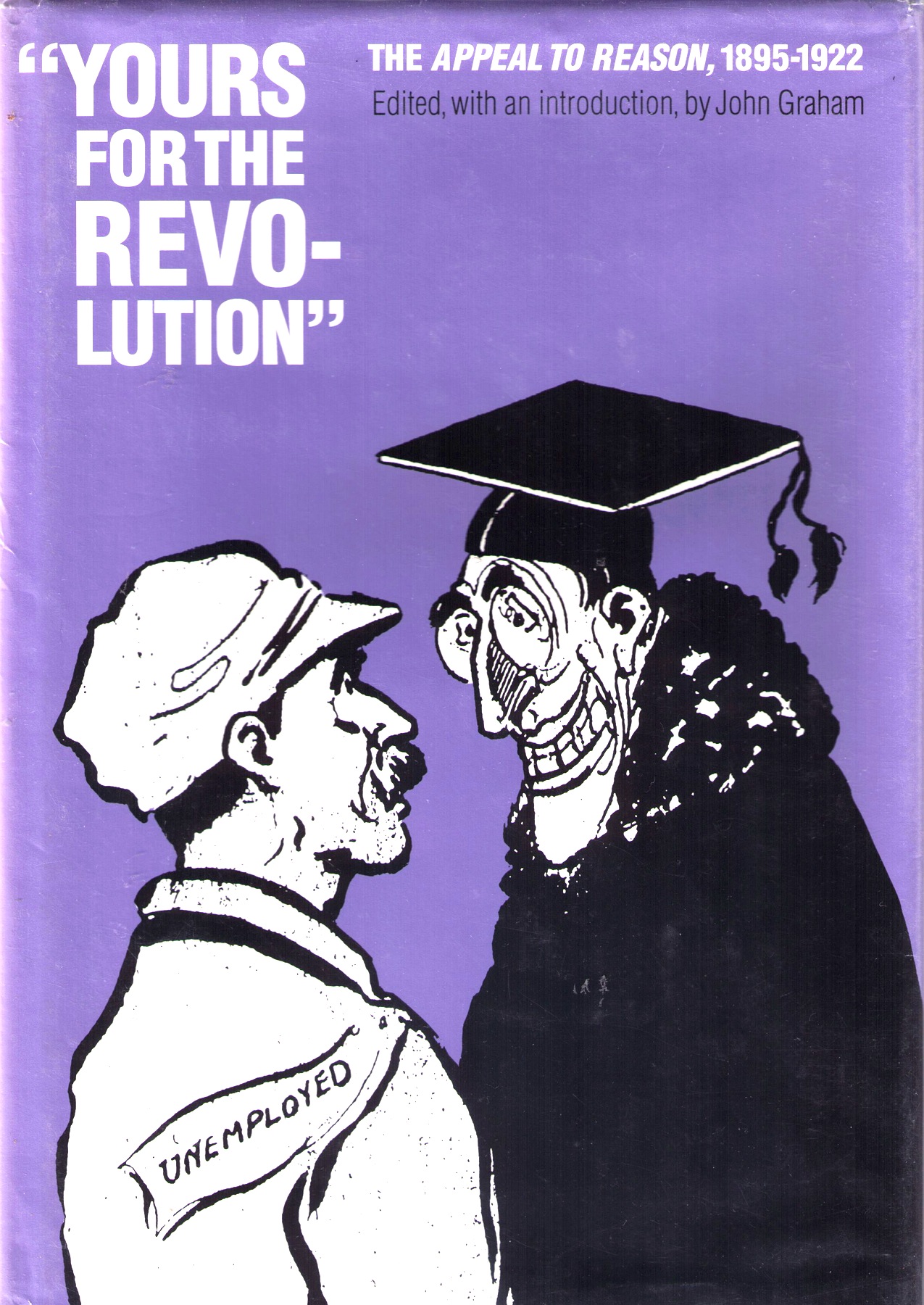 